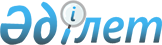 Алға ауданы бойынша 2015 жылға мектепке дейінгі білім беру ұйымдарында мектепке дейінгі тәрбие мен оқытуға мемлекеттік білім беру тапсырысын, жан басына шаққандағы қаржыландыру және ата-ананың ақы төлеу мөлшерін бекіту туралы
					
			Күшін жойған
			
			
		
					Ақтөбе облысы Алға ауданының әкімдігінің 2015 жылғы 31 наурыздағы № 129 қаулысы. Ақтөбе облысының Әділет департаментінде 2015 жылғы 30 сәуірде № 4317 болып тіркелді. Күші жойылды - Ақтөбе облысы Алға ауданының әкімдігінің 2016 жылғы 11 мамырдағы № 196 қаулысымен      Ескерту. Күші жойылды - Ақтөбе облысы Алға ауданының әкімдігінің 11.05.2016 № 196 қаулысымен.

      Қазақстан Республикасының 2001 жылғы 23 қаңтардағы "Қазақстан Республикасындағы жергілікті мемлекеттік басқару және өзін-өзі басқару туралы" Заңының 31 бабына, Қазақстан Республикасының 2007 жылғы 27 шілдедегі "Білім туралы" Заңының 6 бабының 4 тармағының 8-1) тармақшасына сәйкес, Алға ауданының әкімдігі ҚАУЛЫ ЕТЕДІ:

       Қоса беріліп отырған Алға ауданы бойынша 2015 жылға мектепке дейінгі білім беру ұйымдарында мектепке дейінгі тәрбие және оқытуға мемлекеттік білім беру тапсырысын, жан басына шаққандағы қаржыландыру және ата-ананың ақы төлеу мөлшері бекітілсін.

       Осы қаулының орындалуын бақылау аудан әкімінің орынбасары М.Джалгаспаевқа жүктелсін.

       Осы қаулы оның алғашқы ресми жарияланған күнінен кейін күнтізбелік он күн өткен соң қолданысқа енгізіледі.

 Алға ауданы бойынша мектепке дейінгі тәрбие мен оқытуға мемлекеттік білім беру тапсырысын, жан басына шаққандағы қаржыландыру және ата-ананың ақы төлеу мөлшері      Кестенің жалғасы:

      Кестенің жалғасы:


					© 2012. Қазақстан Республикасы Әділет министрлігінің «Қазақстан Республикасының Заңнама және құқықтық ақпарат институты» ШЖҚ РМК
				
      Аудан әкімі 

А. Шериязданов
Алға ауданының әкімдігінің от 31 наурыз 2015 ж. № 129 қаулысымен бекітілді№

Мектепке дейінгі тәрбие және оқыту ұйымдарының әкімшілік-аумақтық орналасуы (аудан,город)

Мектепке дейінгі тәрбие және оқыту ұйымдарының тәрбиеленушілер саны

Мектепке дейінгі тәрбие және оқыту ұйымдарының тәрбиеленушілер саны

Мектепке дейінгі тәрбие және оқыту ұйымдарының тәрбиеленушілер саны

Мектепке дейінгі тәрбие және оқыту ұйымдарының тәрбиеленушілер саны

Мектепке дейінгі тәрбие және оқыту ұйымдарының тәрбиеленушілер саны

Балабақша

Мектеп жанындағы толық күндік шағын-орталықтар

Мектеп жанындағы жарты күндік шағын-орталықтар

Дербес толық күндік шағын-орталықтар

Дербес жарты күндік шағын-орталықтар

1

Алға ауданы

1653

60

746

Мектепке дейінгі ұйымдарда қаржыландырудың жан басына шаққанда бір айдағы мөлшері (теңге)

Мектепке дейінгі ұйымдарда қаржыландырудың жан басына шаққанда бір айдағы мөлшері (теңге)

Мектепке дейінгі ұйымдарда қаржыландырудың жан басына шаққанда бір айдағы мөлшері (теңге)

Мектепке дейінгі ұйымдарда қаржыландырудың жан басына шаққанда бір айдағы мөлшері (теңге)

Мектепке дейінгі ұйымдарда қаржыландырудың жан басына шаққанда бір айдағы мөлшері (теңге)

Мектепке дейінгі ұйымдарда қаржыландырудың жан басына шаққанда бір айдағы мөлшері (теңге)

Мектепке дейінгі ұйымдарда қаржыландырудың жан басына шаққанда бір айдағы мөлшері (теңге)

Мектепке дейінгі ұйымдарда қаржыландырудың жан басына шаққанда бір айдағы мөлшері (теңге)

Балабақша

Балабақша

Мектеп жанындағы толық күндік шағын-орталықтар

Мектеп жанындағы толық күндік шағын-орталықтар

Мектеп жанындағы жарты күндік шағын-орталықтар

Мектеп жанындағы жарты күндік шағын-орталықтар

Дербес толық күндік шағын-орталықтар

Дербес жарты күндік шағын-орталықтар

Қалалық жерде

Ауылдық жерде

Қалалық жерде

Ауылдық жерде

Қалалық жерде

Ауылдық жерде

25909

25615

7970

12660

8413

10156

Мектепке дейінгі ұйымдарда ата-аналарының бір айдағы төлемақы мөлшері (теңге)

Мектепке дейінгі ұйымдарда ата-аналарының бір айдағы төлемақы мөлшері (теңге)

Мектепке дейінгі ұйымдарда ата-аналарының бір айдағы төлемақы мөлшері (теңге)

Мектепке дейінгі ұйымдарда ата-аналарының бір айдағы төлемақы мөлшері (теңге)

Мектепке дейінгі ұйымдарда ата-аналарының бір айдағы төлемақы мөлшері (теңге)

Балабақша

Мектеп жанындағы толық күндік шағын-орталықтар

Мектеп жанындағы жарты күндік шағын-орталықтар

Дербес толық күндік шағын-орталықтар

Дербес жарты күндік шағын-орталықтар

8800

7700

